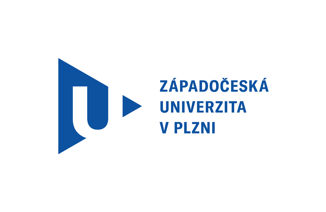 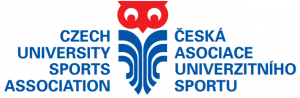 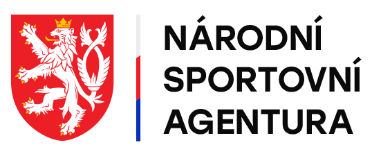 Propozice
Soutěže „O Pohár rektora“Mezifakultní turnaj ve VOLEJBALUPořadatel: Katedra tělesné výchovy a sportu Fakulty strojní Západočeské univerzity v PlzniDatum: Pátek 5.5. 2023 v 9:00Místo: Univerzitní 14 – sportovní hala KTS ZČU na BorechPřihlášky: na email dsys@kts.zcu.cz do 21.4.2023Startovné: 200 ,- Kč na týmTECHNICKÁ USTANOVENÍ:Pravidla:
 
- každý tým musí být tvořen pouze ze studentů či zaměstnanců své fakulty- smíšené týmy - na hřišti musí být vždy alespoň 2 dívky - hraje se na 2 vítězné sety do 25 bodů, případný třetí set je TB do 15 bodůPořadatelé turnaje: Mgr. Daniel Sys, Mgr. Ondřej VodrážkaRozpis soutěže pošleme jednotlivým kapitánům týmů na základě počtu přihlášených týmů.